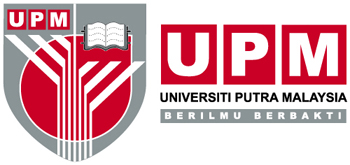 Contoh: Carta Gantt Aktiviti Penyelidikan, Milestone dan TarikhExample: Gantt Chart of Research Activities, Milestone and DateTajuk penyelidikan dicadangkan: Title of proposed research:BORANG PERMOHONAN ‘MATCHING GRANT’Borang ini mesti diserahkan kepada Pejabat Pengarah, Pusat Pengurusan Penyelidikan, Pejabat Timbalan Naib Canselor (Penyelidikan dan Inovasi), Universiti Putra Malaysia, 43400 UPM Serdang, Selangor This form must be submitted to the Office of the Director, Research Management Centre, Office of the Deputy Vice Chancellor (Research and Innovation), Universiti Putra Malaysia, 43400 UPM Serdang, SelangorBORANG PERMOHONAN ‘MATCHING GRANT’Borang ini mesti diserahkan kepada Pejabat Pengarah, Pusat Pengurusan Penyelidikan, Pejabat Timbalan Naib Canselor (Penyelidikan dan Inovasi), Universiti Putra Malaysia, 43400 UPM Serdang, Selangor This form must be submitted to the Office of the Director, Research Management Centre, Office of the Deputy Vice Chancellor (Research and Innovation), Universiti Putra Malaysia, 43400 UPM Serdang, SelangorBORANG PERMOHONAN ‘MATCHING GRANT’Borang ini mesti diserahkan kepada Pejabat Pengarah, Pusat Pengurusan Penyelidikan, Pejabat Timbalan Naib Canselor (Penyelidikan dan Inovasi), Universiti Putra Malaysia, 43400 UPM Serdang, Selangor This form must be submitted to the Office of the Director, Research Management Centre, Office of the Deputy Vice Chancellor (Research and Innovation), Universiti Putra Malaysia, 43400 UPM Serdang, SelangorBORANG PERMOHONAN ‘MATCHING GRANT’Borang ini mesti diserahkan kepada Pejabat Pengarah, Pusat Pengurusan Penyelidikan, Pejabat Timbalan Naib Canselor (Penyelidikan dan Inovasi), Universiti Putra Malaysia, 43400 UPM Serdang, Selangor This form must be submitted to the Office of the Director, Research Management Centre, Office of the Deputy Vice Chancellor (Research and Innovation), Universiti Putra Malaysia, 43400 UPM Serdang, SelangorBORANG PERMOHONAN ‘MATCHING GRANT’Borang ini mesti diserahkan kepada Pejabat Pengarah, Pusat Pengurusan Penyelidikan, Pejabat Timbalan Naib Canselor (Penyelidikan dan Inovasi), Universiti Putra Malaysia, 43400 UPM Serdang, Selangor This form must be submitted to the Office of the Director, Research Management Centre, Office of the Deputy Vice Chancellor (Research and Innovation), Universiti Putra Malaysia, 43400 UPM Serdang, SelangorBORANG PERMOHONAN ‘MATCHING GRANT’Borang ini mesti diserahkan kepada Pejabat Pengarah, Pusat Pengurusan Penyelidikan, Pejabat Timbalan Naib Canselor (Penyelidikan dan Inovasi), Universiti Putra Malaysia, 43400 UPM Serdang, Selangor This form must be submitted to the Office of the Director, Research Management Centre, Office of the Deputy Vice Chancellor (Research and Innovation), Universiti Putra Malaysia, 43400 UPM Serdang, SelangorBORANG PERMOHONAN ‘MATCHING GRANT’Borang ini mesti diserahkan kepada Pejabat Pengarah, Pusat Pengurusan Penyelidikan, Pejabat Timbalan Naib Canselor (Penyelidikan dan Inovasi), Universiti Putra Malaysia, 43400 UPM Serdang, Selangor This form must be submitted to the Office of the Director, Research Management Centre, Office of the Deputy Vice Chancellor (Research and Innovation), Universiti Putra Malaysia, 43400 UPM Serdang, SelangorBORANG PERMOHONAN ‘MATCHING GRANT’Borang ini mesti diserahkan kepada Pejabat Pengarah, Pusat Pengurusan Penyelidikan, Pejabat Timbalan Naib Canselor (Penyelidikan dan Inovasi), Universiti Putra Malaysia, 43400 UPM Serdang, Selangor This form must be submitted to the Office of the Director, Research Management Centre, Office of the Deputy Vice Chancellor (Research and Innovation), Universiti Putra Malaysia, 43400 UPM Serdang, SelangorBORANG PERMOHONAN ‘MATCHING GRANT’Borang ini mesti diserahkan kepada Pejabat Pengarah, Pusat Pengurusan Penyelidikan, Pejabat Timbalan Naib Canselor (Penyelidikan dan Inovasi), Universiti Putra Malaysia, 43400 UPM Serdang, Selangor This form must be submitted to the Office of the Director, Research Management Centre, Office of the Deputy Vice Chancellor (Research and Innovation), Universiti Putra Malaysia, 43400 UPM Serdang, SelangorBORANG PERMOHONAN ‘MATCHING GRANT’Borang ini mesti diserahkan kepada Pejabat Pengarah, Pusat Pengurusan Penyelidikan, Pejabat Timbalan Naib Canselor (Penyelidikan dan Inovasi), Universiti Putra Malaysia, 43400 UPM Serdang, Selangor This form must be submitted to the Office of the Director, Research Management Centre, Office of the Deputy Vice Chancellor (Research and Innovation), Universiti Putra Malaysia, 43400 UPM Serdang, SelangorBORANG PERMOHONAN ‘MATCHING GRANT’Borang ini mesti diserahkan kepada Pejabat Pengarah, Pusat Pengurusan Penyelidikan, Pejabat Timbalan Naib Canselor (Penyelidikan dan Inovasi), Universiti Putra Malaysia, 43400 UPM Serdang, Selangor This form must be submitted to the Office of the Director, Research Management Centre, Office of the Deputy Vice Chancellor (Research and Innovation), Universiti Putra Malaysia, 43400 UPM Serdang, SelangorBORANG PERMOHONAN ‘MATCHING GRANT’Borang ini mesti diserahkan kepada Pejabat Pengarah, Pusat Pengurusan Penyelidikan, Pejabat Timbalan Naib Canselor (Penyelidikan dan Inovasi), Universiti Putra Malaysia, 43400 UPM Serdang, Selangor This form must be submitted to the Office of the Director, Research Management Centre, Office of the Deputy Vice Chancellor (Research and Innovation), Universiti Putra Malaysia, 43400 UPM Serdang, SelangorMAKLUMAT PERMOHONAN GERAN PENYELIDIKAN INFORMATION OF RESEARCH GRANT APPLICATIONMAKLUMAT PERMOHONAN GERAN PENYELIDIKAN INFORMATION OF RESEARCH GRANT APPLICATIONMAKLUMAT PERMOHONAN GERAN PENYELIDIKAN INFORMATION OF RESEARCH GRANT APPLICATIONMAKLUMAT PERMOHONAN GERAN PENYELIDIKAN INFORMATION OF RESEARCH GRANT APPLICATIONMAKLUMAT PERMOHONAN GERAN PENYELIDIKAN INFORMATION OF RESEARCH GRANT APPLICATIONMAKLUMAT PERMOHONAN GERAN PENYELIDIKAN INFORMATION OF RESEARCH GRANT APPLICATIONMAKLUMAT PERMOHONAN GERAN PENYELIDIKAN INFORMATION OF RESEARCH GRANT APPLICATIONMAKLUMAT PERMOHONAN GERAN PENYELIDIKAN INFORMATION OF RESEARCH GRANT APPLICATIONMAKLUMAT PERMOHONAN GERAN PENYELIDIKAN INFORMATION OF RESEARCH GRANT APPLICATIONMAKLUMAT PERMOHONAN GERAN PENYELIDIKAN INFORMATION OF RESEARCH GRANT APPLICATIONMAKLUMAT PERMOHONAN GERAN PENYELIDIKAN INFORMATION OF RESEARCH GRANT APPLICATIONMAKLUMAT PERMOHONAN GERAN PENYELIDIKAN INFORMATION OF RESEARCH GRANT APPLICATIONTajuk penyelidikan yang dicadangkan:Title of proposed research:Geran dipohon: Grant applied for:MAKLUMAT KETUA PROJEK/PENYELIA PELAJAR  DETAILS OF PROJECT LEADER / SUPERVISOR MAKLUMAT KETUA PROJEK/PENYELIA PELAJAR  DETAILS OF PROJECT LEADER / SUPERVISOR MAKLUMAT KETUA PROJEK/PENYELIA PELAJAR  DETAILS OF PROJECT LEADER / SUPERVISOR MAKLUMAT KETUA PROJEK/PENYELIA PELAJAR  DETAILS OF PROJECT LEADER / SUPERVISOR MAKLUMAT KETUA PROJEK/PENYELIA PELAJAR  DETAILS OF PROJECT LEADER / SUPERVISOR MAKLUMAT KETUA PROJEK/PENYELIA PELAJAR  DETAILS OF PROJECT LEADER / SUPERVISOR MAKLUMAT KETUA PROJEK/PENYELIA PELAJAR  DETAILS OF PROJECT LEADER / SUPERVISOR MAKLUMAT KETUA PROJEK/PENYELIA PELAJAR  DETAILS OF PROJECT LEADER / SUPERVISOR MAKLUMAT KETUA PROJEK/PENYELIA PELAJAR  DETAILS OF PROJECT LEADER / SUPERVISOR MAKLUMAT KETUA PROJEK/PENYELIA PELAJAR  DETAILS OF PROJECT LEADER / SUPERVISOR MAKLUMAT KETUA PROJEK/PENYELIA PELAJAR  DETAILS OF PROJECT LEADER / SUPERVISOR MAKLUMAT KETUA PROJEK/PENYELIA PELAJAR  DETAILS OF PROJECT LEADER / SUPERVISOR Sila lampirkan C.V. ketua projek mengikut format yang disediakan Please attach C.V. of project leader/supervisor according to the following format)Sila lampirkan C.V. ketua projek mengikut format yang disediakan Please attach C.V. of project leader/supervisor according to the following format)Sila lampirkan C.V. ketua projek mengikut format yang disediakan Please attach C.V. of project leader/supervisor according to the following format)Sila lampirkan C.V. ketua projek mengikut format yang disediakan Please attach C.V. of project leader/supervisor according to the following format)Sila lampirkan C.V. ketua projek mengikut format yang disediakan Please attach C.V. of project leader/supervisor according to the following format)Sila lampirkan C.V. ketua projek mengikut format yang disediakan Please attach C.V. of project leader/supervisor according to the following format)Sila lampirkan C.V. ketua projek mengikut format yang disediakan Please attach C.V. of project leader/supervisor according to the following format)Sila lampirkan C.V. ketua projek mengikut format yang disediakan Please attach C.V. of project leader/supervisor according to the following format)Sila lampirkan C.V. ketua projek mengikut format yang disediakan Please attach C.V. of project leader/supervisor according to the following format)Sila lampirkan C.V. ketua projek mengikut format yang disediakan Please attach C.V. of project leader/supervisor according to the following format)Sila lampirkan C.V. ketua projek mengikut format yang disediakan Please attach C.V. of project leader/supervisor according to the following format)Sila lampirkan C.V. ketua projek mengikut format yang disediakan Please attach C.V. of project leader/supervisor according to the following format)Nama Ketua Projek/Penyelia:Name of Project Leader/Supervisor                                                                  Nama Ketua Projek/Penyelia:Name of Project Leader/Supervisor                                                                  Nama Ketua Projek/Penyelia:Name of Project Leader/Supervisor                                                                  No. Mykad/Passport:Mykad no./PassportNo. Mykad/Passport:Mykad no./PassportNo. Mykad/Passport:Mykad no./PassportNo. staf:Staff no.No. staf:Staff no.Jawatan (Sila tanda):Designation (Please tick)Jawatan (Sila tanda):Designation (Please tick)Jawatan (Sila tanda):Designation (Please tick)ProfesorProfessorProfesorProfessorProfesor MadyaAssociate Professor                     Profesor MadyaAssociate Professor                     Profesor MadyaAssociate Professor                     Pensyarah KananSenior Lecturer Jawatan (Sila tanda):Designation (Please tick)Jawatan (Sila tanda):Designation (Please tick)Jawatan (Sila tanda):Designation (Please tick)PensyarahLecturerPensyarahLecturerLain-lain (sila nyatakan)Others (Please state)   ________________________Lain-lain (sila nyatakan)Others (Please state)   ________________________Lain-lain (sila nyatakan)Others (Please state)   ________________________Lain-lain (sila nyatakan)Others (Please state)   ________________________Lain-lain (sila nyatakan)Others (Please state)   ________________________PTJ (Sila nyatakan alamat penuh):PTJ (Please provide full address):PTJ (Sila nyatakan alamat penuh):PTJ (Please provide full address):PTJ (Sila nyatakan alamat penuh):PTJ (Please provide full address):No. telefon pejabat:Office Ttelephone no.No. telefon pejabat:Office Ttelephone no.No. telefon pejabat:Office Ttelephone no.No. telefon bimbit: Mobile phone no.No. telefon bimbit: Mobile phone no.No. telefon bimbit: Mobile phone no.No. telefon bimbit: Mobile phone no.No. faksimili pejabat:Office facsimile no.No. faksimili pejabat:Office facsimile no.No. faksimili pejabat:Office facsimile no.Alamat e-mel:E-mail addressAlamat e-mel:E-mail addressAlamat e-mel:E-mail addressStatus perkhidmatan:Status of serviceStatus perkhidmatan:Status of serviceStatus perkhidmatan:Status of service□Tetap PermanentTetap PermanentTetap PermanentTetap PermanentTetap PermanentTetap PermanentTetap PermanentTetap PermanentStatus perkhidmatan:Status of serviceStatus perkhidmatan:Status of serviceStatus perkhidmatan:Status of service□Kontrak ContractTarikh tamat kontrak: Contract expiry date               -----------------------------------------------------Kontrak ContractTarikh tamat kontrak: Contract expiry date               -----------------------------------------------------Kontrak ContractTarikh tamat kontrak: Contract expiry date               -----------------------------------------------------Kontrak ContractTarikh tamat kontrak: Contract expiry date               -----------------------------------------------------Kontrak ContractTarikh tamat kontrak: Contract expiry date               -----------------------------------------------------Kontrak ContractTarikh tamat kontrak: Contract expiry date               -----------------------------------------------------Kontrak ContractTarikh tamat kontrak: Contract expiry date               -----------------------------------------------------Kontrak ContractTarikh tamat kontrak: Contract expiry date               -----------------------------------------------------Tarikh lantikan jawatan sekarang:Date of appointment Tarikh lantikan jawatan sekarang:Date of appointment Tarikh lantikan jawatan sekarang:Date of appointment MAKLUMAT PENYELIDIKAN RESEARCH INFORMATIONMAKLUMAT PENYELIDIKAN RESEARCH INFORMATIONMAKLUMAT PENYELIDIKAN RESEARCH INFORMATIONMAKLUMAT PENYELIDIKAN RESEARCH INFORMATIONMAKLUMAT PENYELIDIKAN RESEARCH INFORMATIONMAKLUMAT PENYELIDIKAN RESEARCH INFORMATIONMAKLUMAT PENYELIDIKAN RESEARCH INFORMATIONMAKLUMAT PENYELIDIKAN RESEARCH INFORMATIONMAKLUMAT PENYELIDIKAN RESEARCH INFORMATIONMAKLUMAT PENYELIDIKAN RESEARCH INFORMATIONMAKLUMAT PENYELIDIKAN RESEARCH INFORMATIONMAKLUMAT PENYELIDIKAN RESEARCH INFORMATIONKluster ClusterKluster ClusterBidang/Program PenyelidikanField/Program of researchBidang/Program PenyelidikanField/Program of researchTempoh Penyelidikan Duration of research Tempoh Penyelidikan Duration of research Tarikh Mula Start dateTarikh Mula Start dateTarikh TamatEnd dateTarikh TamatEnd dateTempat penyelidikan dijalankanLocation of researchTempat penyelidikan dijalankanLocation of researchPenyelidik lain yang terlibat dalam projek (termasuk pelajar pasca siswazah): *(Sila lampirkan C.V. setiap penyelidik mengikut format yang disediakan)Other researchers involved in the project (including post-graduate): *(Please attach CV of each researchers according to the format provided)Penyelidik lain yang terlibat dalam projek (termasuk pelajar pasca siswazah): *(Sila lampirkan C.V. setiap penyelidik mengikut format yang disediakan)Other researchers involved in the project (including post-graduate): *(Please attach CV of each researchers according to the format provided)Penyelidik lain yang terlibat dalam projek (termasuk pelajar pasca siswazah): *(Sila lampirkan C.V. setiap penyelidik mengikut format yang disediakan)Other researchers involved in the project (including post-graduate): *(Please attach CV of each researchers according to the format provided)Penyelidik lain yang terlibat dalam projek (termasuk pelajar pasca siswazah): *(Sila lampirkan C.V. setiap penyelidik mengikut format yang disediakan)Other researchers involved in the project (including post-graduate): *(Please attach CV of each researchers according to the format provided)Penyelidik lain yang terlibat dalam projek (termasuk pelajar pasca siswazah): *(Sila lampirkan C.V. setiap penyelidik mengikut format yang disediakan)Other researchers involved in the project (including post-graduate): *(Please attach CV of each researchers according to the format provided)Penyelidik lain yang terlibat dalam projek (termasuk pelajar pasca siswazah): *(Sila lampirkan C.V. setiap penyelidik mengikut format yang disediakan)Other researchers involved in the project (including post-graduate): *(Please attach CV of each researchers according to the format provided)Bil.No.NamaNamePTJKelayakan akademik/ Pelantikan/Bidang pengajianAcademic qualifications/Designation/Field of studyNo. Mykad/Passport/ No. MatrikMykad No./Passport/Matric No.TandatanganSignature1.2.3.4.56. 7.RINGKASAN CADANGAN EKSEKUTIF PENYELIDIKAN EXECUTIVE SUMMARY OF RESEARCH PROPOSALRINGKASAN CADANGAN EKSEKUTIF PENYELIDIKAN EXECUTIVE SUMMARY OF RESEARCH PROPOSALRINGKASAN CADANGAN EKSEKUTIF PENYELIDIKAN EXECUTIVE SUMMARY OF RESEARCH PROPOSALRINGKASAN CADANGAN EKSEKUTIF PENYELIDIKAN EXECUTIVE SUMMARY OF RESEARCH PROPOSALRINGKASAN CADANGAN EKSEKUTIF PENYELIDIKAN EXECUTIVE SUMMARY OF RESEARCH PROPOSALRINGKASAN CADANGAN EKSEKUTIF PENYELIDIKAN EXECUTIVE SUMMARY OF RESEARCH PROPOSALRumusan latar belakang penyelidikan, kajian literatur, kaedah penyelidikan, objektif dan jangkaan hasil penyelidikan) -  maksimum 300 patah perkataanSummary of research background, literature review, objectives, research methodology and expected outcomes from the research project) - maximum 300 wordsRumusan latar belakang penyelidikan, kajian literatur, kaedah penyelidikan, objektif dan jangkaan hasil penyelidikan) -  maksimum 300 patah perkataanSummary of research background, literature review, objectives, research methodology and expected outcomes from the research project) - maximum 300 wordsRumusan latar belakang penyelidikan, kajian literatur, kaedah penyelidikan, objektif dan jangkaan hasil penyelidikan) -  maksimum 300 patah perkataanSummary of research background, literature review, objectives, research methodology and expected outcomes from the research project) - maximum 300 wordsRumusan latar belakang penyelidikan, kajian literatur, kaedah penyelidikan, objektif dan jangkaan hasil penyelidikan) -  maksimum 300 patah perkataanSummary of research background, literature review, objectives, research methodology and expected outcomes from the research project) - maximum 300 wordsRumusan latar belakang penyelidikan, kajian literatur, kaedah penyelidikan, objektif dan jangkaan hasil penyelidikan) -  maksimum 300 patah perkataanSummary of research background, literature review, objectives, research methodology and expected outcomes from the research project) - maximum 300 wordsRumusan latar belakang penyelidikan, kajian literatur, kaedah penyelidikan, objektif dan jangkaan hasil penyelidikan) -  maksimum 300 patah perkataanSummary of research background, literature review, objectives, research methodology and expected outcomes from the research project) - maximum 300 wordsPERINCIAN CADANGAN MAKLUMAT PENYELIDIKAN DETAILED PROPOSAL OF RESEARCH PROJECTLatar belakang penyelidikan termasuk hipotesis/persoalan penyelidikan dan kajian literaturResearch background including hypothesis /research questions and literature reviewReferencesPenyelidikan lepas yang berkaitan (sila lampirkan sekiranya perlu)Past relevant research (please attach, if necessary)Objektif penyelidikanResearch objective(s)MAKLUMAT PENYELIDIKAN PEMBANGUNAN TEKNOLOGI  INFORMATION ABOUT  THE TECHNOLOGY  DEVELOPMENT RESEARCH (untuk Geran Penyelidikan Pembangunan Inovasi sahaja)MAKLUMAT PENYELIDIKAN PEMBANGUNAN TEKNOLOGI  INFORMATION ABOUT  THE TECHNOLOGY  DEVELOPMENT RESEARCH (untuk Geran Penyelidikan Pembangunan Inovasi sahaja)Penyelidikan pembangunan teknologi adalah lanjutan daripada geran  Technology  development research  is a continuation from (please state the relevant grant):No. Pendaftaran Harta Intelek      Registration number of the related Intellectual Property  3. Nyatakan latar belakang kajian termasuk ringkasan dari kajian terdahulu yang berkaitan dengan pembangunan teknologi.Describe the background including summary of previous research related to the proposed technology development.3. Nyatakan latar belakang kajian termasuk ringkasan dari kajian terdahulu yang berkaitan dengan pembangunan teknologi.Describe the background including summary of previous research related to the proposed technology development.4. Nyatakan permasalahan penyelidikan.Describe the research problem.4. Nyatakan permasalahan penyelidikan.Describe the research problem.5. Huraikan bagaimana pembangunan teknologi dapat menyumbang dalam meningkatkan penciptaan, kualiti hidup, mencipta atau memperkukuhkan industri-industri baru.Describe how the developed technology can contribute to wealth creation, enhancement of quality of life and creation or strengthening of new industries. 5. Huraikan bagaimana pembangunan teknologi dapat menyumbang dalam meningkatkan penciptaan, kualiti hidup, mencipta atau memperkukuhkan industri-industri baru.Describe how the developed technology can contribute to wealth creation, enhancement of quality of life and creation or strengthening of new industries. JANGKAAN HASIL/FAEDAH EXPECTED RESULTS/BENEFIT  Penerbitan penyelidikan (Sila nyatakan jangkaan tarikh penerbitan dalam jurnal)Research publications (Please state the expected date of publication in journals)Teori novel/Penemuan baru/Pengetahuan/Ciptaan/InovasiNovel theories/New findings/Knowledge/Invention/InnovationPenggunaan khusus atau potensi Specific or potential applicationsBilangan pelajar Master dan Ph.D (melalui penyelidikan) – Jika adaNumber of Ph.D and Masters (by research) that will be produced – If anyBELANJAWAN BUDGETBELANJAWAN BUDGETBELANJAWAN BUDGETBELANJAWAN BUDGETSila anggarkan belanjawan untuk penyelidikan ini dan butiran perbelanjaan dengan merujuk kepada garis panduan yang telah dilampirkan.Please indicate the estimated budget for the research and details of expenditure according to the guidelines attached.Sila anggarkan belanjawan untuk penyelidikan ini dan butiran perbelanjaan dengan merujuk kepada garis panduan yang telah dilampirkan.Please indicate the estimated budget for the research and details of expenditure according to the guidelines attached.Sila anggarkan belanjawan untuk penyelidikan ini dan butiran perbelanjaan dengan merujuk kepada garis panduan yang telah dilampirkan.Please indicate the estimated budget for the research and details of expenditure according to the guidelines attached.Sila anggarkan belanjawan untuk penyelidikan ini dan butiran perbelanjaan dengan merujuk kepada garis panduan yang telah dilampirkan.Please indicate the estimated budget for the research and details of expenditure according to the guidelines attached.Butiran belanjawanBudget detailsJumlah yang diminta oleh pemohonAmount requested by applicantJumlah yang diminta oleh pemohonAmount requested by applicantJumlah yang diminta oleh pemohonAmount requested by applicantButiran belanjawanBudget detailsTahun 1 Year 1Tahun 2 Year 2Tahun 3 Year 3Vote 11000 Gaji dan upahan (Tidak terpakai untuk Geran Putra-IPM dan Putra-IPS)Salary and wages(Not applicable for Geran Putra-IPM and Putra-IPS )Nyatakan pecahan peruntukan dari UPM dan KolaboratorNyatakan pecahan peruntukan dari UPM dan KolaboratorNyatakan pecahan peruntukan dari UPM dan KolaboratorVote 21000 Perbelanjaan perjalanan dan pengangkutan Travel expenses and transportationVote 24000 Sewaan RentalVote 26000 Bekalan bahan penyelidikan serta bekalan bahan mentah dan bahan-bahan untuk penyenggaraan dan pembaikan *termasuk vot 27000. Research materials and materials for repair and maintenance*including vote 27000Vote 28000 Penyelenggaraan dan pembaikan kecilMaintenance and minor repair servicesVote 29000 Perkhidmatan profesional, hospitaliti dan lain-lainProfessional services, hospitality, and other servicesVote 35000  Peralatan dan aksesori Equipment and accessoriesSila rujuk garispanduan untuk keterangan lanjut(Please refer to  guidelines  for more information)Bajet tahunan yang dicadangkan Proposed yearly budgetJUMLAH KESELURUHANTOTAL AMOUNTI.AKUAN PEMOHON DECLARATION BY APPLICANTSaya dengan ini mengaku bahawa: I hereby declare:Semua maklumat yang diberi adalah benar.  Penaja berhak menolak permohonan atau  membatalkan tawaran pada bila-bila masa sekiranya keterangan yang dikemukakan adalah tidak benar.All information stated herein are true. The funder has the right to reject or withdraw  the offer without prior notice if there is any inaccurate information given.  Tarikh :                                                                    Tandatangan pemohon :     __________________________                                         Date :                                                                       Applicant’s signature :              Nota Notes:  C.V. penyelidik-penyelidik hendaklah mengandungi maklumat berkaitan dengan penyelidikan contohnya senarai projek yang sedang dilaksanakan dan tamat, agensi-agensi yang membiayai, jumlah dana diterima, senarai penerbitan, senarai penuntut ijazah lanjutan yang telah menamatkan pengajian dan hasil-hasil penyelidikan lain.The C.V. of researchers should contain information relevent to research e.g. list of completed and ongoing projects, funding agencies, amount of funding received, list of publications, list of post-graduate students graduated, and other research output.Nota Notes:  C.V. penyelidik-penyelidik hendaklah mengandungi maklumat berkaitan dengan penyelidikan contohnya senarai projek yang sedang dilaksanakan dan tamat, agensi-agensi yang membiayai, jumlah dana diterima, senarai penerbitan, senarai penuntut ijazah lanjutan yang telah menamatkan pengajian dan hasil-hasil penyelidikan lain.The C.V. of researchers should contain information relevent to research e.g. list of completed and ongoing projects, funding agencies, amount of funding received, list of publications, list of post-graduate students graduated, and other research output.